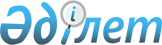 2018 жылға арналған ата-анасынан кәмелеттік жасқа толғанға дейін айырылған немесе ата-анасының қамқорлығынсыз қалған, білім беру ұйымдарының түлектері болып табылатын жастар қатарындағы азаматтарды, бас бостандығынан айыру орындарынан босатылған адамдарды, пробация қызметінің есебінде тұрған адамдарды жұмысқа орналастыру үшін жұмыс орындарына квота белгілеу туралы
					
			Күшін жойған
			
			
		
					Шығыс Қазақстан облысы Ұлан ауданы әкімдігінің 2018 жылғы 13 ақпандағы № 54 қаулысы. Шығыс Қазақстан облысының Әділет департаментінде 2018 жылғы 28 ақпанда № 5499 болып тіркелді. Күші жойылды - Шығыс Қазақстан облысы Ұлан ауданы әкімдігінің 2019 жылғы 14 қаңтардағы № 445 қаулысымен
      Ескерту. Күші жойылды - Шығыс Қазақстан облысы Ұлан ауданы әкімдігінің 14.01.2019 № 445 қаулысымен (алғашқы ресми жарияланған күнінен кейін күнтізбелік он күн өткен соң қолданысқа енгізіледі).

      РҚАО-ның ескертпесі.

      Құжаттың мәтінінде түпнұсқаның пунктуациясы мен орфографиясы сақталған.
      Қазақстан Республикасының 2014 жылғы 5 шілдедегі Қылмыстық-атқару кодексінің 18-бабының 1-тармағының 2) тармақшасына, Қазақстан Республикасының 2016 жылғы 6 сәуірдегі "Халықты жұмыспен қамту туралы" Заңының 9-бабының 7), 8), 9) тармақшаларына, Қазақстан Республикасының 2001 жылғы 23 қаңтардағы "Қазақстан  Республикасындағы жергілікті мемлекеттік басқару және өзін-өзі басқару туралы" Заңының 31-бабының 1-тармағының 14-1), 14-3) тармақшаларына, Қазақстан Республикасы Денсаулық сақтау және әлеуметтік даму министрінің 2016 жылғы 26 мамырдағы № 412 "Ата-анасынан кәмелеттік жасқа толғанға дейін айырылған немесе ата-анасының қамқорлығынсыз қалған, білім беру ұйымдарының түлектері болып табылатын жастар қатарындағы азаматтарды, бас бостандығынан айыру орындарынан босатылған адамдарды, пробация қызметінің есебінде тұрған адамдарды жұмысқа орналастыру үшін жұмыс орындарын квоталау қағидаларын бекіту туралы" бұйрығына сәйкес (нормативтік құқықтық актілерді мемлекеттік тіркеу Тізілімінде № 13898 тіркелген), ата-анасынан кәмелеттік жасқа толғанға дейін айырылған немесе ата-анасының қамқорлығынсыз қалған, білім беру ұйымдарының түлектері болып табылатын жастар қатарындағы азаматтарды, бас бостандығынан айыру орындарынан босатылған адамдарды, пробация қызметінің есебінде тұрған адамдарды жұмыспен қамтамасыз ету мақсатында, Ұлан ауданының әкімдігі ҚАУЛЫ ЕТЕДІ:
      1. Ата-анасынан кәмелеттік жасқа толғанға дейін айырылған, немесе ата-анасының қамқорлығынсыз қалған, білім беру ұйымдарының түлектері болып табылатын жастар қатарындағы азаматтарды осы қаулының 1 қосымшасына сәйкес, аудандағы мекемелер мен кәсіпорындар жұмыскерлерінің тізімдік санының бір пайыз мөлшерінде 2018 жылға жұмысқа орналастыру үшін жұмыс орындарына квота белгіленсін.
      2. Бас бостандығынан айыру орындарынан босатылған адамдарды осы қаулының 2 қосымшасына сәйкес, аудандағы мекемелер мен кәсіпорындар жұмыскерлерінің тізімдік санының бір пайыз мөлшерінде 2018 жылға жұмысқа орналастыру үшін жұмыс орындарына квота белгіленсін.
      3. Пробация қызметінің есебінде тұрған адамдарды осы қаулының 3 қосымшасына сәйкес, аудандағы мекемелер мен кәсіпорындар жұмыскерлерінің тізімдік санының бір пайыз мөлшерінде 2018 жылға жұмысқа орналастыру үшін жұмыс орындарына квота белгіленсін.
      4. Ұлан ауданы әкімдігінің 2017 жылғы 18 шілдедегі № 323 "2017 жылға арналған ата-анасынан кәмелеттік жасқа толғанға дейін айырылған, немесе ата-анасының қамқорлығынсыз қалған, білім беру ұйымдарының түлектері болып табылатын жастар қатарындағы азаматтарды жұмысқа орналастыру үшін жұмыс орындарына квота белгілеу туралы" қаулысының (нормативтік құқықтық актілерді мемлекеттік тіркеу Тізілімінде № 5175 тіркелген, 2017 жылғы 1 қыркүйекте "Ұлан таңы" газетінде және 2017 жылғы 28 тамызда Қазақстан Республикасының нормативтік құқықтық актілерінің Эталондық бақылау банкінде электрондық түрде жарияланған) күші жойылды деп танылсын.
      5. Осы қаулының орындалуын бақылау аудан әкімінің орынбасары Н. Абдыкаримовке жүктелсін.
      6. Осы қаулы оның алғашқы ресми жарияланған күнінен кейін күнтізбелік он күн өткен соң қолданысқа енгізіледі. 2018 жылға арналған ата-анасынан кәмелеттік жасқа толғанға дейін айырылған немесе ата-анасының қамқорлығынсыз қалған, білім беру ұйымдарының түлектері болып табылатын жастар қатарындағы азаматтарды жұмысқа орналастыруға жұмыс орындары квотасының мөлшері
      Ескерту. 1-қосымша жаңа редакцияда - Шыгыс Қазақстан облысы Ұлан ауданы әкімдігінің 29.06.2018 № 236 қаулысымен (алғашқы ресми жарияланған күнінен кейін күнтізбелік он күн өткен соң қолданысқа енгізіледі). 2018 жылға арналған бас бостандығынан айыру мекемесінен босатылған адамдарды жұмысқа орналастыру үшін жұмыс орындары  квотасының мөлшері
      Ескерту. 2-қосымша жаңа редакцияда - Шыгыс Қазақстан облысы Ұлан ауданы әкімдігінің 29.06.2018 № 236 қаулысымен (алғашқы ресми жарияланған күнінен кейін күнтізбелік он күн өткен соң қолданысқа енгізіледі). 2018 жылға арналған пробация қызметінің есебінде тұрған  адамдарды жұмысқа орналастыру үшін жұмыс орындары квотасының мөлшері
      Ескерту. 3-қосымша жаңа редакцияда - Шыгыс Қазақстан облысы Ұлан ауданы әкімдігінің 29.06.2018 № 236 қаулысымен (алғашқы ресми жарияланған күнінен кейін күнтізбелік он күн өткен соң қолданысқа енгізіледі).
					© 2012. Қазақстан Республикасы Әділет министрлігінің «Қазақстан Республикасының Заңнама және құқықтық ақпарат институты» ШЖҚ РМК
				
      Ұлан ауданы әкімінің міндетін атқарушы

Д. Қажанов
Ұлан ауданы әкімдігінің 
2018 жылғы "13" ақпан 
№ 54 қаулысына 
1 қосымшасы
Рет. №

Ұйымның атауы

Жұмыскерлерінің тізімдік саны (адам)

Квота мөлшері (жұмыскерлерінің тізімдік санынан пайыз)

Жұмыс орындар саны (бірліктері)
 1 2 3 4 5
1.
"Өскемен кұс фабрикасы" акционерлік қоғамы
776
1 %
8
2.
Шығыс Қазақстан облысы денсаулық сақтау басқармасының "Ұлан орталық аудандық ауруханасы" коммуналдық мемлекеттік қазыналық кәсіпорны
346
1 %
3
3.
Шығыс Қазақстан облысы жұмыспен қамту және әлеуметтік бағдарламаларды үйлестіру басқармасының "Бозанбай арнайы әлеуметтік қызмет көрсету орталығы" коммуналдық мемлекеттік мекемесі
121
1 %
1
4.
"Айтас-Энерго" жауапкершілігі шектеулі серіктестігі
127
1 %
1
5.
Шығыс Қазақстан облысы табиғи ресурстар және табиғат пайдалануды реттеу басқармасының "Асу-Бұлақ орман шаруашылығы" коммуналдық мемлекеттік мекемесі
100
1 %
1
6.
"Багратион Улан" жауапкершілігі шектеулі серіктестігі
170
1 %
2
7.
"Айтас МП" жауапкершілігі шектеулі серіктестігі
215
1 %
2
8.
"Багратион-2" шаруа қожалығы 
180
1 %
2
9.
Шығыс Қазақстан облысы денсаулық сақтау басқармасының "Шығыс Қазақстан облыстық Жаңа-Қанай ауылының психиатриялық ауруханасы" коммуналдық мемлекеттік қазыналық кәсіпорны
218
1 %
2Ұлан ауданы әкімдігінің 
2018 жылғы "13" ақпан 
№ 54 қаулысына 
2 қосымшасы
Рет. №

Ұйымның атауы

Жұмыс керлерінің тізімдік саны (адам)

Квота мөлшері (жұмыскерлерінің тізімдік санынан пайыз)

Жұмыс орындар саны (бірліктері)
 1 2 3 4 5
1.
"Өскемен кұс фабрикасы" акционерлік қоғамы
776
1 %
8
2.
Шығыс Қазақстан облысы жұмыспен қамту және әлеуметтік бағдарламаларды үйлестіру басқармасының "Бозанбай арнайы әлеуметтік қызмет көрсету орталығы" коммуналдық мемлекеттік мекемесі 
121
1 %
1
3.
"Айтас-Энерго" жауапкершілігі шектеулі серіктестігі
127
1 %
1
4.
Шығыс Қазақстан облысы табиғи ресурстар және табиғатты пайдалануды реттеу басқармасының "Асу-Бұлақ орман шаруашылығы" коммуналдық мемлекеттік мекемесі
100
1 %
1
5.
"Багратион Улан" жауапкершілігі шектеулі серіктестігі
170
1 %
2
6.
"Айтас МП" жауапкершілігі шектеулі серіктестігі
215
1 %
2
7.
"Багратион-2" шаруа қожалығы 
180
1 %
2
8.
Шығыс Қазақстан облысы денсаулық сақтау басқармасының "Шығыс Қазақстан облыстық Жаңа-Қанай ауылының психиатриялық ауруханасы" коммуналдық мемлекеттік қазыналық кәсіпорны
218
1 %
2Ұлан ауданы әкімдігінің 
2018 жылғы "13" ақпан 
№ 54 қаулысына 
3 қосымшасы
Рет. №

Ұйымның атауы

Жұмыскерлерінің тізімдік саны (адам)

Квота мөлшері (жұмыскерлерінің тізімдік санынан пайыз)

Жұмыс орындар саны (бірліктері)
 1 2 3 4 5
1.
"Өскемен кұс фабрикасы" акционерлік қоғамы
776
1 %
8
2.
Шығыс Қазақстан облысы жұмыспен қамту және әлеуметтік бағдарламаларды үйлестіру басқармасының "Бозанбай арнайы әлеуметтік қызмет көрсету орталығы" коммуналдық мемлекеттік мекемесі 
121
1 %
1
3.
"Айтас-Энерго" жауапкершілігі шектеулі серіктестігі
127
1 %
1
4.
Шығыс Қазақстан облысы табиғи ресурстар және табиғатты пайдалануды реттеу басқармасының "Асу-Бұлақ орман шаруашылығы" коммуналдық мемлекеттік мекемесі
100
1 %
1
5.
"Багратион Улан" жауапкершілігі шектеулі серіктестігі
170
1 %
2
6.
"Айтас МП" жауапкершілігі шектеулі серіктестігі
215
1 %
2
7.
"Багратион-2" шаруа қожалығы 
180
1 %
2
8.
Шығыс Қазақстан облысы денсаулық сақтау басқармасының "Шығыс Қазақстан облыстық Жаңа-Қанай ауылының психиатриялық ауруханасы" коммуналдық мемлекеттік қазыналық кәсіпорны
218
1 %
2